uzavřená níže uvedeného dne, měsíce a roku mezi jejími účastníky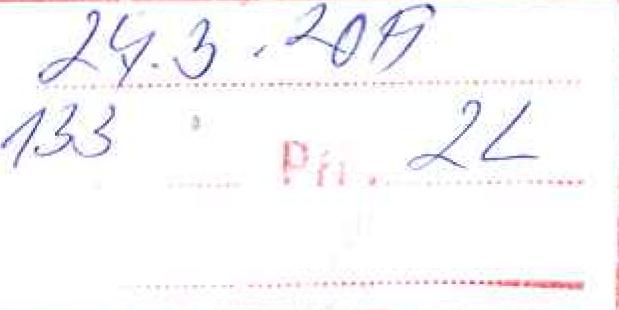 Nadace Malý Noese sídlem Jeremenkova 1142/42, 779 00 OlomoucIČ: 278 02 370	DIČ: 278 02 370č.ú.: 214 66 00 55/0300zastoupená: Ing. Jaroslavem Strejčkem, předsedou Správní rady (dále jen „Nadace", není-li uvedeno jinak)na straně jednéaDětský Domov a Školní jídelna, Hranice, Purgešova 847se sídlem:	Purgešova 847, 753 01 HraniceIČ:	62350277č.ú.:	19-4287550277/0100	DIČ:Kontakt:	733 736 960zastoupený:	Mgr. Pavlou Tvrdoňovou, ředitelkou(dále jen „Obdarovaný", není-li uvedeno jinak)na straně druhéK dosažení níže vymezeného účelu a na základě žádosti č. 8-2019 a rozhodnutí Správní rady Nadace poskytuje Nadace dnem nabyti účinnosti této smlouvy Obdarovanému níže vymezený nadační příspěvek a Obdarovaný tento nadační příspěvek od Nadace dnem nabytí účinnosti této smlouvy přijímá do vlastnictví Olomouckého kraje v hospodaření Obdarovaného a zavazuje se jej použít způsobem v této smlouvě dohodnutým.Nadačním příspěvkem se rozumí peněžní částka ve výši 60. 000,- Kč (slovy šedesát tisíc korun českých). Tuto částku převede Nadace na účet Obdarovaného do 14 dnů po podpisu této smlouvy.Obdarovaný nadační příspěvek ve výši 60.000,- Kč přijímá do majetku Olomouckého kraje v hospodaření příspěvkové organizace. Obdarovaný prohlašuje, že jsou mu známy daňové povinnosti vyplývající z přijetí nadačního příspěvku a že tyto povinnosti spiní.1. Účelem poskytnutí nadačního příspěvku je pokrytí nákladů na vybavení chráněného bydlení — startovacího bytu pro klienty Dětského domova v Hranicích v souladu s žádostí, která byla Nadaci zaslána. Nadační příspěvek Obdarovaný použije na uhrazení nákladů spojených s pořízením vybavení startovacího bytu.Dětský domov a Škoin jIdelna,Hran[CP (-')irg,-,.sova 847(?)753 01 HraniceTel.: 581 601 905, IČO: 62350277Smlouva 
č.8 -2019

o poskytnutí nadačního příspěvku